BAYBURT ÜNİVERSİTESİ 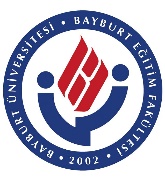 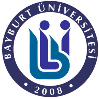 EĞİTİM FAKÜLTESİ DEKANLIĞIMEZUNİYET SINAVI BAŞVURU FORMU               ………………………………………….BÖLÜM BAŞKANLIĞINA	Aşağıdaki ders/dersler dışında bütün derslerimi başardım. Devam ve/veya uygulama şartını yerine getirmiş olduğum aşağıda belirttiğim ders/derslerden mezuniyet sınavına girmek istiyorum.	Gereğini arz ederim. ...../...../......Adı SoyadıİmzasıNOT: DERS KAYIT FORMUNU DÜZENLEYİP MUTLAKA İMZALADIKTAN SONRA İLGİLİ BÖLÜM SEKRETERLİKLERİNE E-MAİL VEYA ELDEN TESLİM YOLUYLA ULAŞTIRINIZ.GEREKLİ EVRAKLAR:    1-Transkript BelgesiÖĞRENCİ BİLGİLERİÖĞRENCİ BİLGİLERİÖĞRENCİ BİLGİLERİÖĞRENCİ BİLGİLERİÖğrenci NoT.C Kimlik NoAdı-SoyadıAkademik Yıl/ Ana Bilim DalıAdresTelefon NumarasıE-PostaDERS BİLGİLERİDERS BİLGİLERİDERS BİLGİLERİDERS BİLGİLERİDersin KoduDersin AdıKredi/AKTSÖğretim ÜyesiİDARE ONAYIİDARE ONAYI  □ Devam ve/veya uygulama şartlarını yerine getirmiştir.  □ Devam ve/veya uygulama şartlarını yerine getirmiştir.İmza-Tarih Adı-SoyadıDanışmanİmza-Tarih Adı-SoyadıBölüm Başkanı